附件1填报系统使用说明请拟申报创业团队登陆https://www.wjx.cn/jq/97860880.aspx或扫描右侧二维码填写入园申请，填写时请注意以下字段含义。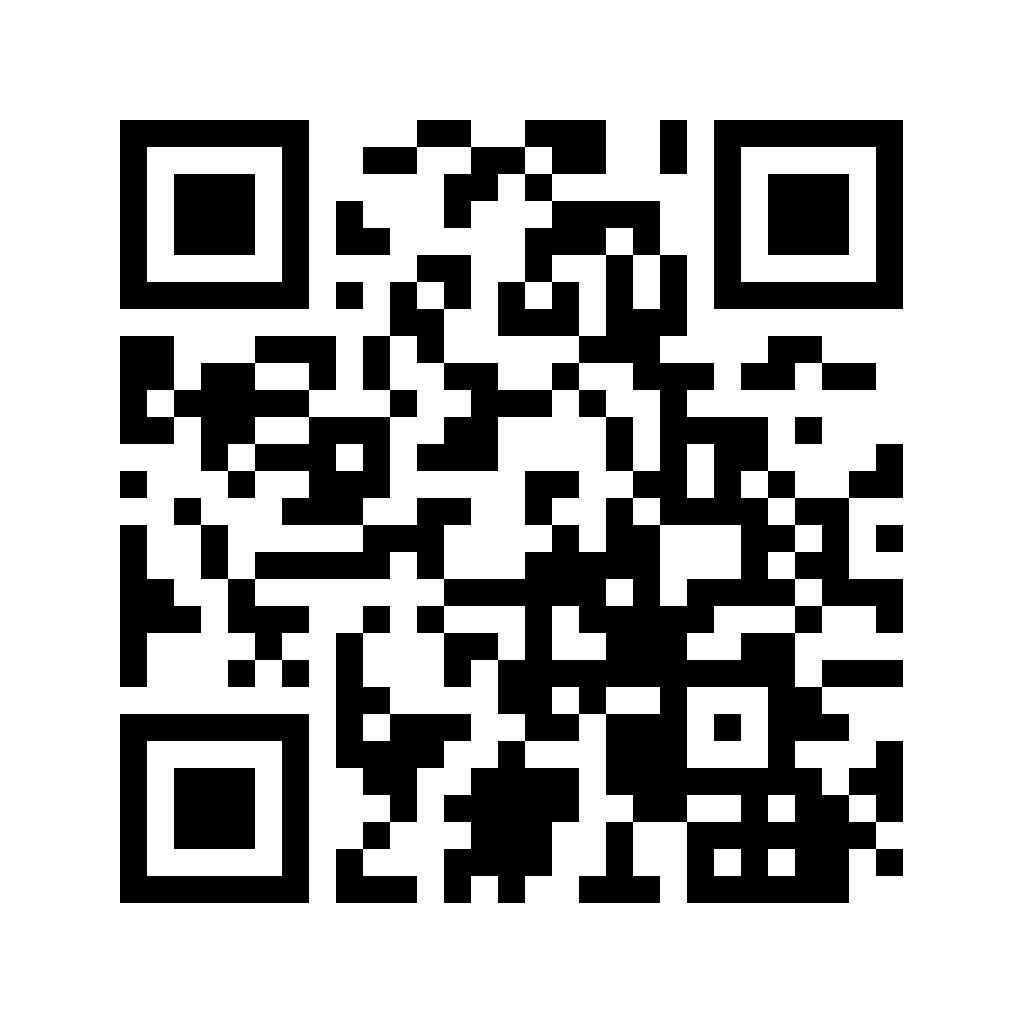 意向园区：园区选择中，请选择一个最有意向的园区，如果该园区已满，随后会跟负责人具体联系沟通；所需工位数量：以能够在园区长期办公的人员数量为准；推荐高校：请填写负责人或法人毕业院校；宗教信仰：可填写如佛教、道教、基督教等；请不要填写共产主义、社会主义、少先队员等类似内容，如果没有请填无；籍贯：请填写到市级层面，如江苏省南京市；在园总人数：以能够在园区长期办公的人员数量为准；在园人员信息：数据之间请注意内在逻辑性。